REJON X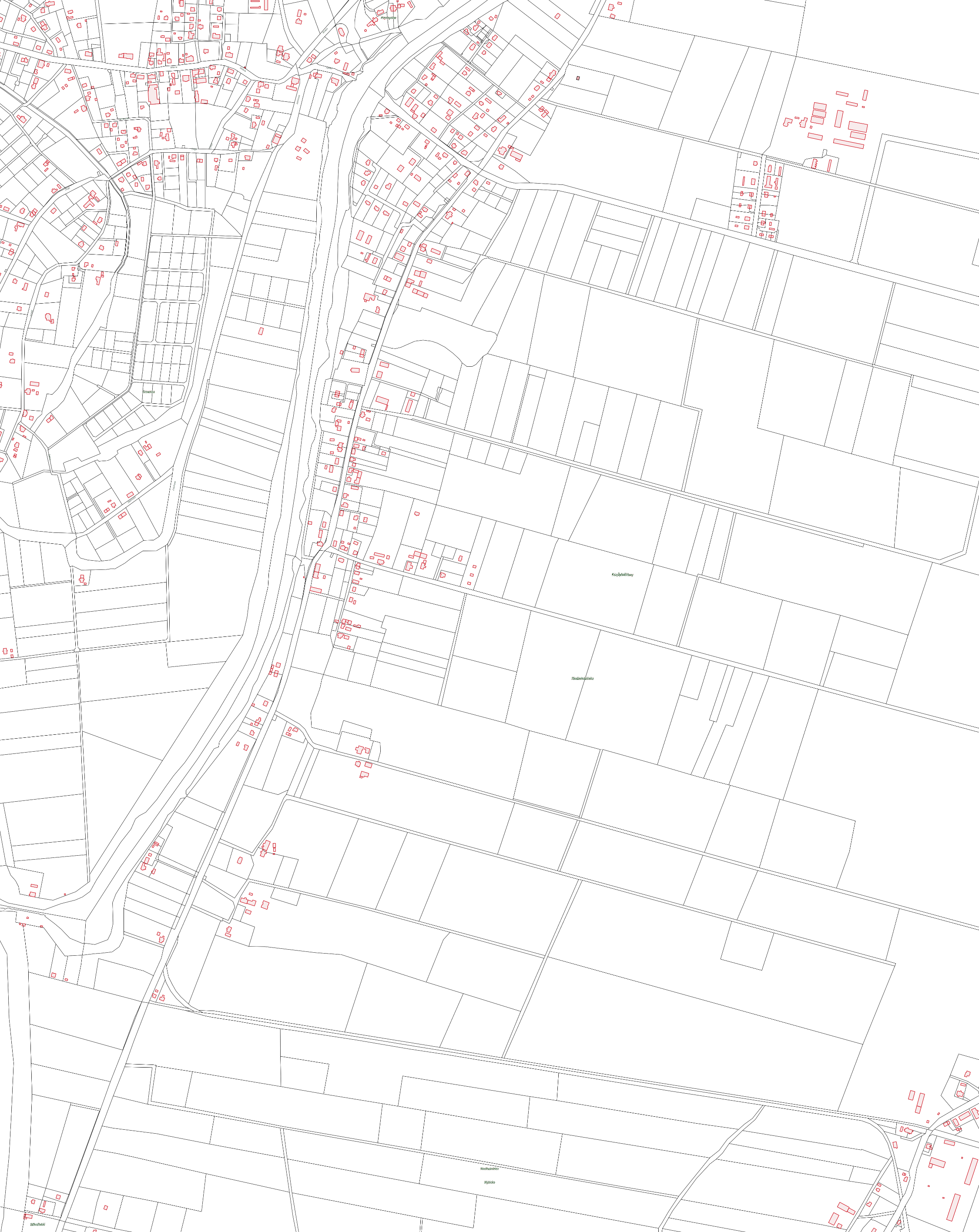 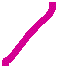 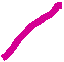 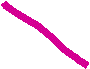 						KSIĄŻĘCE ŻUŁAWY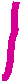 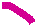                                                                                                                                       ŻUŁAWKI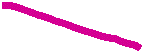 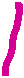 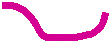 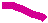 